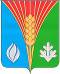 СОВЕТ ДЕПУТАТОВМуниципального образования Андреевский сельсоветКурманаевского района Оренбургской области(второго созыва)РЕШЕНИЕ 13 августа 2020                           с. Андреевка                                              №76 О назначении и проведении опроса граждан, проживающих в селе Андреевка Курманаевского района Оренбургской областиВ соответствии с подпунктом 11 пункта 1 статьи 15 Федерального закона от 06.10.2003 №131-ФЗ «Об общих принципах организации местного самоуправления в Российской Федерации», частями 11, 12 статьи 22 Федерального закона от 29.12.2012 №273-ФЗ «Об образовании в Российской Федерации», статьей 19 Устава муниципального образования Андреевский сельсовет Курманаевского района Оренбургской области, решением Совета депутатов муниципального образования Андреевский сельсовет Курманаевского района Оренбургской области от 13.08.2020 № 75 «Об утверждении Положения о порядке назначения и проведения опроса граждан муниципального образования Андреевский сельсовет Курманаевского района», Совет депутатов муниципального образования Андреевский сельсовет РЕШИЛ:1. Назначить опрос граждан, проживающих в селе Андреевка Курманаевского района Оренбургской области (далее – опрос граждан) и провести его в период с 24.08.2020 года по 11.09.2020 года.2. Утвердить форму опросного листа и формулировку вопроса, предлагаемого при проведении опроса, согласно приложению № 1.3. Утвердить методику проведения опроса граждан согласно приложению № 2.4. Установить, что для признания опроса граждан состоявшимся минимальная численность жителей села Андреевка Курманаевского района Оренбургской области, принявших участие в указанном опросе и чьи опросные листы признаны действительными, составляет 59 человек.5. Контроль за исполнением настоящего решения возложить на постоянную комиссию по вопросам образования, здравоохранения, коммунального хозяйства, социальным вопросам и жилью.6. Решение вступает в силу со дня его официального опубликования.Председатель Совета депутатов муниципального образованияАндреевский сельсовет                                                                  О.Г. ДолматоваГлава муниципального образования                                              Л.Г. АлимкинаРазослано: в дело, прокурору района, финансовому отделу администрации Курманаевского района.Приложение № 1к решению совета депутатов муниципального образования Андреевский сельсовет Курманаевского районаот 13.08.2020 № 76ОПРОСНЫЙ ЛИСТПросим Вас выразить свое мнение в обсуждении участияАдминистрации Андреевского сельского совета Курманаевского районаОренбургской области в проекте по поддержке местных инициативв 2021 году.1. Считаете ли Вы, что сельсовету нужно участвовать в проекте поддержки местных инициатив в 2021 году□ -да	□ -нет2. Какие из перечисленных объектов Вы считаете наиболее приоритетными для участи в проекте поддержки местных инициатив:□- объекты электро, -тепло, -газо, -водоснабжения, водоотведения, снабжение населения топливом;□- автомобильные дороги местного значения и сооружения на них (ул. Советская);□- объекты для обслуживания жителей услугами бытового обслуживания;□- объекты библиотечного обслуживания;□- объекты культуры.3. Определите размер минимального вклада от каждого совершеннолетнего жителя села (одного подворья) в софинансирование проекта:□- 100 рублей; □- 200 рублей; □- 300 рублей; □- 500 рублей; □- 1 000 рублей;ваши предложения__________________.4. Кого бы Вы хотели видеть из числа жителей в составе инициативной группы:1. _____________________________________________________________________2. _____________________________________________________________________3. _____________________________________________________________________4. _____________________________________________________________________5. _____________________________________________________________________Укажите, пожалуйста:Ф.И.О и год рождения:____________________________________________________адрес места регистрации:__________________________________________________Заполнением настоящего опросного листа я даю согласие на обработку персональных данных в соответствии с Федеральным законом «О персональных данных» от 27.07.2006 № 152-ФЗ.______________________     __________________________________________(подпись участника опроса)                                                                          (расшифровка подписи)СПАСИБО ЗА УЧАСТИЕ!Приложение № 2к решению совета депутатов муниципального образования Андреевский сельсовет Курманаевского районаот 13.08.2020 № 76МЕТОДИКАпроведения опроса граждан, проживающих в селе АндреевкаКурманаевского района Оренбургской области1.Общие положения1.1. Целью опроса граждан является выявление мнения жителей, проживающих в селе Андреевка Курманаевского района Оренбургской области (далее – с. Андреевка) и его учет при принятии решения о ремонте автомобильной дороги местного значения и сооружения на ней по ул. Советская.1.2. В опросе граждан имеют право участвовать жители с. Андреевка, обладающие избирательным правом (достигшие возраста 18 лет).1.3. Методом сбора информации является заполнение опросных листов по форме согласно приложению № 1 к настоящему постановлению путем подомового (поквартирного) обхода граждан.Опросные листы оформляются членами комиссии по проведению опроса граждан (далее – Комиссия) в ходе проведения указанного опроса.1.4. Решение о формировании Комиссии принимается распоряжением администрации муниципального образования Андреевский сельсовет Курманаевского района Оренбургской области.В состав Комиссии входит не менее пяти человек и не более девяти человек.Решением о формировании Комиссии определяется председатель и секретарь указанной Комиссии.Полномочия Комиссии прекращаются после передачи результатов опроса граждан в Комиссию по оценке последствий принятия решения о ремонте дороги и подготовки ею заключения.1.5. Изготовление опросных листов производится Комиссией путем тиражирования на бумаге формата А4 в количестве, необходимом для проведения опроса граждан.1.6. Каждый опросный лист подписывается председателем Комиссии, после чего опросные листы передаются членам Комиссии для непосредственного осуществления опроса граждан, по завершению которого они возвращаются председателю Комиссии.1.7. Принимающий участие в опросе граждан, в опросном листе напротив вопроса должен поставить один знак («плюс» либо иной знак) в одном из пустых квадратов графы.1.8. Недействительными признаются Комиссией опросные листы неустановленной формы, а также опросные листы, по которым невозможно определить мнение участника опроса граждан и (или) опросные листы не содержат данных об опрашиваемом и (или) его подписи.1.9. Если участник опроса граждан считает, что была допущена ошибка при оформлении опросного листа, данный участник вправе обратиться с просьбой к члену Комиссии в целях предоставления ему и оформления другого опросного листа вместо испорченного.1.10. Испорченные опросные листы передаются председателю Комиссии, который организует уничтожение членами Комиссии испорченных, а также признанных недействительными опросных листов, о чем составляется соответствующий акт.1.11. На основании полученных Комиссией результатов опроса граждан составляется протокол, в котором указываются следующие данные:1) дата и место составления протокола;2) формулировка вопроса, предлагаемого при проведении опроса граждан;3) установленная настоящим решением минимальная численность жителей с. Андреевки для признания опроса граждан состоявшимся;4) число жителей с. Андреевки, принявших участие в опросе граждан (не менее установленной минимальной численности);5) общее число опросных лисов;6) число опросных листов, в том числе: признанных действительными, недействительными, а также испорченными;7) результаты опроса граждан (признан или не признан состоявшимся).Опрос граждан признается состоявшимся, если минимальная численность жителей села Андреевка Курманаевского района Оренбургской области, принявших участие в указанном опросе и чьи опросные листы признаны действительными, составляет 524 человек.1.12. Протокол подписывается всеми членами Комиссии и передается вместе с опросными листами, актом об испорченных, признанных недействительными опросных листов (при наличии) в Комиссию по оценке последствий принятия решения о ремонте дороги и подготовки ею заключения.1.13. Член Комиссии, не согласный с протоколом в целом или в части, вправе изложить в письменной форме особое мнение, которое прилагается к протоколу.